Unsere Sorgerechtsverfügung und Sorgerechtsvollmacht in einem DokumentFür den Fall, dass wir Eltern, ..............................................................., geboren am ............... in ........................, und ..............................................................., geborene.................................. geboren am ............... in ....................., wohnhaft in ......................., für das unten benannte Kind/die unten benannten Kinder die elterliche Sorge nicht mehr ausüben können, treffen wir folgende Sorgerechtsverfügung/Sorgerechtsvollmacht.Kind/Kinder (Vorname, Nachnahme, Geburtsdatum, Geburtsort).Als Vormund benennen wir (Vorname, Nachnahme, Geburtsdatum, Geburtsort, Anschrift, Telefon).Kann diese Person der Fürsorge nicht nachkommen, soll folgende Ersatzperson eingesetzt werden (Vorname, Nachname, Geburtsdatum, Geburtsort, Anschrift, Telefon).Vom Sorgerecht ausschließen möchten wir ausdrücklich folgende Person (Vorname, Nachname, Geburtsdatum, Geburtsort, Anschrift, Telefon) aufgrund (Begründung).Diese Erklärung können wir jederzeit ändern oder widerrufen.Ort, Datum Unterschrift eines ElternteilsDies entspricht auch meinem Willen.Ort, Datum und Unterschrift des anderen Elternteils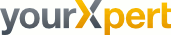 